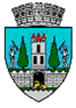 HOTĂRÂREA nr. 303/01.09.2022pentru modificarea H.C.L. nr.124/07.04.2022 privind aprobarea depunerii proiectului „Implementarea măsurilor de eficienţă energetică la Şcoala gimnazială Octavian Goga”Consiliul Local al Municipiului Satu Mare întrunit în ședință extraordinară  convocată de îndată în data de 01.09.2022,Analizând proiectul de hotărâre înregistrat sub nr. 48.220/30.08.2022, referatul de aprobare al Primarului Municipiului Satu Mare, înregistrat sub nr. 48.222/30.08.2022 în calitate de iniţiator, raportul de specialitate comun al Serviciului Scriere, Implementare şi Monitorizare Proiecte şi al Direcţiei Economice înregistrat sub nr. 48.223/30.08.2022, avizele comisiilor de specialitate ale Consiliului Local Satu Mare, Având în vedere prevederile Ghidului specific — Condiții de accesare a fondurilor europene aferente Planului național de redresare și reziliență în cadrul apelurilor de proiecte PNRR/2022/C5/2/B.2.1/1, PNRR/2022/C5/2/B.2.2/1 , componenta C5 — Valul renovării, Axa 2 – Schema de granturi pentru eficiență energetică și reziliență în clădiri publice, operațiunea B.2: Renovarea energetică moderată sau aprofundată a clădirilor publice, precum și proiectul „Implementarea măsurilor de eficienţă energetică la Şcoala gimnazială Octavian Goga”,	Ţinând seama de prevederile Legii nr. 24/2000 privind normele de tehnică legislativă pentru elaborarea actelor normative, republicată, cu modificările şi completările ulterioare,În baza prevederilor art. 129 alin. (2) lit. b) coroborat cu prevederile alin. (4) lit. a) şi lit. e) din O.U.G. nr. 57/2019 privind Codul administrativ, cu modificările și completările ulterioare, precum şi a prevederilor Legii nr. 273/2006 privind finanţele publice locale, cu modificările şi completările ulterioare,Ȋn temeiul prevederilor art. 139 alin. (3) lit. d), lit. g) şi art. 196 alin. (1) lit. a) din O.U.G. nr. 57/2019 privind Codul administrativ, cu modificările și completările ulterioare,Adoptă prezentaH O T Ă R Â R E:Art. 1. Se aprobă modificarea Art. 4 din HCL. nr. 124/07.04.2022 care va avea următorul cuprins:"Art. 4. Se aprobă finanțarea tuturor cheltuielilor neeligibile necesare implementării proiectului, inclusiv cheltuieli privind înlocuirea centralei termice".Art. 2. Celelalte articole din H.C.L. 124/07.04.2022 rămân neschimbate.Art. 3. Cu ducerea la îndeplinire a prezentei hotărâri se încredințează Primarul Municipiului Satu Mare, Direcția Economică și Serviciul Scriere, Implementare și Monitorizare Proiecte.Art. 4. Prezenta hotărâre se comunică, prin intermediul Secretarului General al Municipiului Satu Mare, în termenul prevăzut de lege, Primarului Municipiului Satu Mare, Instituției Prefectului- Județul Satu Mare, Serviciului Scriere, Implementare și Monitorizare Proiecte și Direcției Economice.	Președinte de ședință,                                                  Contrasemnează       Dohi-Trepszker Lilla Etelka                                           Secretar general,                                                                                             Mihaela Maria RacolțaPrezenta hotărâre a fost adoptată cu respectarea prevederilor art. 139 alin. (3) lit. d) și g) din O.U.G. nr. 57/2019 privind Codul administrativ;Redactat în 5 exemplare originaleTotal consilieri în funcţie23Nr. total al consilierilor prezenţi22Nr. total al consilierilor absenţi1Voturi pentru22Voturi împotrivă0Abţineri0